Муниципальное казенное дошкольное образовательное учреждение«Детский сад №13 г. Киренска»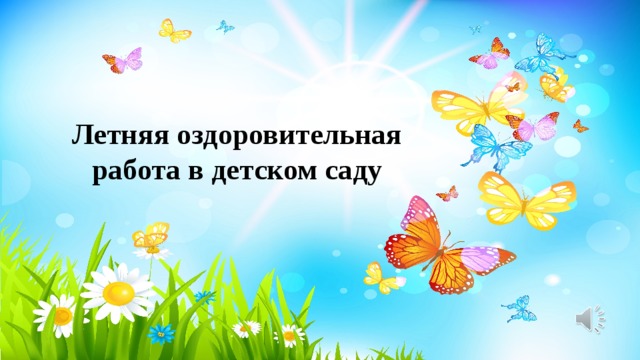 Отчето проведении летней оздоровительной  работе МКДОУ «Детский сад № 13 г. Киренска»  «Лето 2023»г. Киренск     2023 г.      Лето - благоприятная пора для сохранения и укрепления здоровья детей, создания условий для их полноценного, всестороннего, психического и физического развития, развития их познавательного интереса. Летняя оздоровительная работа в МКДОУ «Детский сад № 13 г. Киренска» осуществлялась согласно плану летней оздоровительной работы, требований САнПИН, с учетом ФГОС. Укрепление здоровья детей рассматривается как один из ключевых приоритетов в работе нашего ДОУ. Основная цель работы в летний оздоровительный период - сохранение и укрепление физического и психического здоровья детей с учетом их индивидуальных особенностей. Полное удовлетворение потребностей растущего организма в отдыхе, творческой деятельности и движении.Организационно-содержательная деятельность.     Содержание педагогического процесса осуществлялось в совместной деятельности взрослого и детей, самостоятельной деятельности детей, а также при проведении режимных моментов. Программа мероприятий построена на комплексно-тематическом принципе в рамках интеграции всех образовательных областей, которые обеспечивали решение задач летнего периода с учетом основных направлений развития ребенка. Деятельность педагогического коллектива была направлена на решение:Цели: создание условий для организации познавательной и оздоровительной деятельности детей в летний период.Задач:— создание условий, обеспечивающих охрану жизни и здоровья детей.— реализация системы мероприятий, направленных на физическое развитие детей, развитие познавательной активности, формирование культурно-гигиенических и трудовых навыков.— повышение компетентности педагогов в вопросах организации летней оздоровительной работы.      В целях качественной подготовки к организации летне-оздоровительной компаниипедагогами были изучены нормативно-правовые документы, изданы приказы «Обутверждении плана работы на летне-оздоровительный период 2023 г.  в МКДОУ«Детский сад №13 г. Киренска», «О подготовке ДОУ к работе в летний период», «Оборганизации работы в летний период», « Об усилении персональной ответственности поохране жизни здоровья детей в МКДОУ «Детский сад №13 г. Киренска» на летне оздоровительный период 2023 г.», « О мерах по обеспечению антитеррористическойзащищенности воспитанников в летне-оздоровительный период 2023 г.»      Оформлены пакеты законодательных актов, нормативных документов по вопросамоздоровительной работы с воспитанниками, информационный стенд для сотрудниковДОУ и родителей по организации детского отдыха «Лето – 2023». Педагоги подобралинеобходимую справочную литературу, конспекты проведения досугов и развлечений,календарь летних народных праздников и т.д. В каждой группе имеется нагляднаяинформация для родителей по закаливанию и оздоровлению детей.     С педагогами проведена учёба по оказанию первой медицинской помощи.Проведены инструктажи:- по охране труда и технике безопасности,- охране жизни и здоровья детей,- по организации и проведению прогулок в летний период,- соблюдение питьевого режима в летний период,- о предупреждении и оказании первой помощи при отравлении ядовитыми растениями игрибами,     В летний период в ДОУ функционировало в июне и августе 4 возрастные группы из них:- ранний возраст (до 3-х лет) –1 группа– 25 детей.- дошкольный возраст (от 3 до 7 лет) – 40 детей.В июле на две недели детский сад был закрыт в связи с ремонтом в здании.В целях эффективной организации отдыха, оздоровления, занятости детей в летнийпериод проведен мониторинг отдыха детей с родителями. Опрос педагогов показал, что35% родителей провели летний отпуск вместе с детьми.Июнь- 13 детейИюль – 38 детейАвгуст -19 детейДля эффективной работы разработаны комплекс оздоровительных мероприятий:— сетка занятий— режимы дня всех возрастных групп,— режим питания.С учётом периода проводились:— утренний прием детей, гимнастика, игровая деятельность организовывались на улице.— закаливающие мероприятия (принятие солнечных и воздушных ванн, гимнастика после сна, обязательная прогулка 2 раза в день, сквозное проветривание в отсутствие детей, дневной сон в спальне с открытым окном, умывание водой комнатной температуры лица и рук до локтей, игры с водой на свежем воздухе, упражнения по профилактике плоскостопия и координации движений).— витаминизация и калорийность питания,— соблюдение питьевого режима,— соответствие одежды  детей температурному режиму, обязательное наличие головного убора.— индивидуальная работа по развитию основных движений: метание, лазание, подлезание, прыжки, бег и т.д.— физкультурные и досуговые мероприятия.     При проведении оздоровительных мероприятий большое место уделялось повышению двигательной активности на свежем воздухе путем расширения разнообразных видов деятельности с использованием выносного оборудования:— проведение спортивных упражнений (кольцеброс, попади в цель и др.);— проведение элементов спортивных игр (футбола, бадминтона и др.);— проведение подвижных, народных игр («выжигало», «пятнашки», «жмурки» и  др.) на свежем воздухе;— индивидуальная и подгрупповая работа с детьми по развитию основных видов движений.     Все оздоровительные мероприятия организовывались с учетом состояния здоровья воспитанников и их индивидуальных особенностей.Подготовлено оборудование, инвентарь для уборки и полива участков,- проведена покраска оборудования, мелкий ремонт построек,- обрезка кустарников,- подготовлен выносной материал: машины, куклы, рули, коляски, песочные наборы,материал для спортивных игр, бумага, материал для лепки и рисования.- все группы обеспечили аптечками;- в течение всего лета производилась ежедневное увлажнение песка в песочницах и покостравы.     В течение лета особое внимание воспитатели уделяли проведению таких мероприятий,которые приобщают дошкольников к здоровому образу жизни, профилактике соматических заболеваний, используя разнообразные приёмы и средства.     Осуществлялся контроль за соблюдением режима дня, питьевым режимом, усвоениемкультурно-гигиенических навыков и умениями детей.Сравнительный анализ заболеваемости за летний период 2022  и 2023 годаСравнительный анализ посещаемости за летний период 2022 и 2023 годаАнализируя, результаты сохранения и оздоровления детей за летний период отмечается,повышение  заболеваемости на 2,8 % по учреждению.Педагогическая деятельность.     Лето — прекрасное время для развития интеллектуальных и творческих способностей детей, расширения их кругозора. Формы работы с детьми осуществлялись на свежем воздухе проходили в игровой форме. Для развития познавательной активности воспитатели регулярно использовали в работе методы экспериментирования с песком, водой, бросовым и природным материалами.     Планирование работы с детьми носил тематический характер. Использовалась общая тематика проводимых видов организованной и совместной деятельности в течение недели.      В старших группах педагогами были подготовлены для детей презентационный материал: «Земля – наш общий дом», «Кто такие насекомые?», «Цветы и насекомые» и др.      Для организации детского труда были предусмотрены все условия: в каждой группе имелся рабочий инвентарь. На участке имеются клумбы. Дети под руководством воспитателей занимались посадками, поливали, рыхлили землю, пропалывали сорняки. На своих участках ребята собирали природный мусор.     С целью развития познавательной активности организовано наблюдение детей на участках и газонах за живой (деревья, кустарники, цветы, птицы и насекомые) и неживой природой (песок, камешки, игры с водой).     Продолжалось формирование игровой деятельности воспитанников. Воспитатели предлагали детям разнообразный материал для игровой деятельности: куклы, машины, наборы домашних и диких животных. Пополнялись атрибутами сюжетно-ролевые игры: «Семья», «Больница», «В магазине фруктов и овощей», «Кафе», «Автостоянка», «Шоферы», «Автобус» и т. д..  Обновлялось физкультурное оборудование: скакалки, обручи, мячи, кегли, мешочки для метания, серсо, кольцебросы, бильбоке и др.     Педагоги чередовали различные виды деятельности: рисование на асфальте, чтение художественной литературы, проводились беседы по правилам  дорожного движения и ОБЖ, по экспериментам в природе.В каждой возрастной группе  реализованы проекты:«Солнышко в гости к нам пришло» - 1 младшая гр.«Светофорчик  - весельчак, пригласил к себе ребят» - 2 младшая гр.«Что такое доброта»  » - смешанная средняя, старшая гр.« Мир насекомых» - подготовительная гр.      Культурно-досуговая деятельность воспитанников в летне-оздоровительный период была разнообразной, содержательной, наполнена интересными делами, мероприятиями и событиями: неделя «Моя родина», «Моя семья», «Любители животных», «Читающий человек», «История голубой капельки», «Дружба и добро», «Хорошее настроение», труд «Полив растений».       Были проведены запланированные тематические мероприятия для детей: «Путешествие в сказочную страну детства», «12 июня. День России», «Праздник сладкоежек», «8 июля – всероссийский День семьи, любви и верности», «День дождика», сюжетные игры «Мы были в зоопарке», «Открываем новый магазин»,  рисование по сказке о потерянном цвете, коллективная работа, «На лугу» и «Берег моря» (рисование на мокром картоне) и т.д.     Согласно  традициям детского сада проводились Дни рождения детей.     Дети с помощью педагогов были подготовлены и принимали участие в городской ярмарке «Киренские узоры».      В ДОУ были организованы огород, метеоплощадка, площадки для отдыха.     Наличие огорода в детском саду даёт возможность познакомить детей с таким понятием, как «сельскохозяйственный труд».    Дети знакомились со спецификой работы по выращиванию овощных культур, узнали, что получение конечного результата невозможно без ряда последовательных трудовых процессов (сначала надо подготовить землю, потом посеять семена; чтобы они росли, их надо поливать, рыхлить землю, делать прополку и т. д.).   Детям нравиться ухаживать за огородом. Осенью мы планируем собрать богатый урожай.     Для того чтобы процесс наблюдения за явлениями погоды сделать интересным, на территории дошкольного учреждения была оборудована метеорологическая площадка. Дети с педагогами во время прогулки могут воспользоваться оборудованием для наблюдений, приборами для фиксации состояния погоды. Метеоплощадка обеспечивает возможность проведения практических работ, систематических наблюдений за погодой, сезонными явлениями в окружающей среде. Наши воспитанники получают возможность определять погоду с помощью специального оборудования, что вызывает у них  интерес.     Метеоплощадка стала маленькой экосистемой нашего детского сада. Родителям наша метеоплощадка тоже пришлась по душе. Вместе со своими детьми, уходя домой, они с удовольствием идут понаблюдать за температурой, влажностью воздуха и т. д. Ребята с интересом рассказывают и показывают, как пользоваться тем или иным прибором.Работа с родителями (законными представителями).     С целью осуществления педагогического и санитарного просвещения родителей по вопросам воспитания и оздоровления детей в летний период были разработаны и оформлены рекомендации в информационных родительских уголках: «Как уберечь ребенка  от теплового и солнечного удара», «Профилактика кишечных заболеваний», «Как одевать ребенка в летний период», 	«Запасная одежда и головной убор летом», «Природа и дети», «Расскажите детям о насекомых», «Ребёнок в автомобиле», «Наблюдаем с ребёнком летом», памятки: «В какие игры нужно играть летом с детьми», «Грамотный пешеход»  и др.      Проводились беседы с родителями о безопасном поведении детей на воде, в лесу, и т.д. В связи пожароопасной ситуацией родителям даны советы о безопасном и правильном обращении с огнем и воздержании его разведения. Через сеть ватсап даны консультации «На прогулке летом», «Как провести время с ребенком на природе». Предложили вместе с детьми наблюдать за объектами живой и неживой природы, беседовать на темы «Что я видел по дороге в д/с», «Что меня окружает», об организации семейных досугов.Выводы:         Все запланированные мероприятия по летней оздоровительной работе реализованы. Были созданы необходимые условия, способствующие оздоровлению детского организма; эмоциональному, личностному, познавательному развитию ребёнка. Дети приобрели новые знания о здоровом образе жизни, проявили желание беречь природу и заботиться о ней, повысился интерес к познанию нового в природе, обобщили свои знания о прекрасном времени года — лете. Проведена работа по нравственно-патриотическому воспитанию детей. Дополнительно развились навыки и умения в спортивных играх, соревнованиях, пеших прогулках. Жизнь детей в саду была насыщенной и интересной.      В августе прошла приёмка здания к новому учебному году. Комиссия отметила чистоту в здании, создание благоприятных условий для игр детей на участке, яркость имногообразие построек.      Таким образом, лето - самое долгожданное и любимое время года детей прошло, новоспитанники ДОУ, благодаря слаженной работе педагогов, успели укрепить своездоровье, насладиться солнечной энергией, яркими эмоциями и новыми впечатлениями.     Считаем, что летняя оздоровительная работа в ДОУ прошла удовлетворительно. Всезадачи выполнены, запланированные мероприятия по летней – оздоровительной работереализованы.2022 г.2023 г.Списочный состав - 63Списочный состав – 68 7,2 %10 %2022 г.2023 г.Списочный состав -63Списочный состав - 6863 %62%